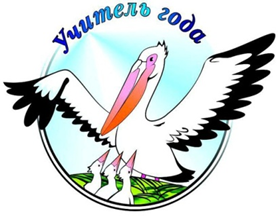 	МУНИЦИПАЛЬНЫЙ ЭТАП КОНКУРСА  «УЧИТЕЛЬ ГОДА-2018»	КОНКУРСНОЕ ЗАДАНИЕ «ЭССЕ»Я – УЧИТЕЛЬ      У каждого человека есть свой ПУТЬ, который он выбирает и идёт по нему всю жизнь. И счастлив тот человек, кто может определить свой путь и, идя по нему, не сожалеть о своем выборе.     «Всё, что было или есть, началось с мечты», - мне так близки эти слова. Почему я так уверенно говорю об этом? Потому что у меня всё началось с мечты - мечты стать учителем. И не просто учителем, а хорошим учителем, то есть таким, который  умеет мечтать вместе с детьми, помогает каждому ребенку научиться верить в себя. Работать учителем – это значит мечтать вместе с детьми. Но быть хорошим учителем – это не значит быть безответственным мечтателем, это значит быть тем, кто вместе с детьми ежедневно превращает мечты в цели, а цели -  в результаты!  Каждый день я маленькими шажками иду к  этому. Как бы трудно ни было, постепенно превращаю ее в реальность.    Я с детства  мечтала стать учителем.  Любила играть в школу, воображая себя педагогом.      Шло время... И вот я окончила школу, и твердо знала, что буду учителем начальных классов.        Профессия учителя, на  мой взгляд, одна из самых необычных. Почему? Потому что все считают, что учитель – это тот, кто учит. Но ведь это не совсем так: это дети нас  учат. Как бы я смогла понять, куда мне двигаться дальше,  чему учиться, если бы не мои ученики! Только с их помощью я вижу, что у меня получается, а что нужно изменить. Дети  умеют учить лучше взрослых, они говорят и действуют открыто. Главное для меня – не задуть огонек желания ребёнка говорить  о том, что он думает, что его волнует, радует или печалит. Я убеждена, что если учителю не хватает времени на то, чтобы услышать каждого ребенка, дети начнут приспосабливаться – говорить то, что от них ждут.  Выход вижу в открытых вопросах, в общении с ребенком на равных. Только в этом случае на моих занятиях будет настоящее общение и «взаимное» обучение. Каждый день  я учусь специально и учусь «нечаянно»: опыт коллег, жизненные ситуации, книги, встречи, путешествия дают  мне возможность  почувствовать, кто я.  Я каждый день учу ребят умению учиться. Эта та  цель, достигая которую, я приближаюсь к своей главной мечте – стать тем учителем, который помогает каждому ребенку взять новую высоту, ту, в которую он не верил.	Почему  именно это для меня важно,  зачем уметь учиться? Еще Эрнст Легуве, французский писатель XIX века, сказал: «Цель воспитания — научить наших детей обходиться без нас». А что мы должны говорить сегодня, в XXI веке, когда темп жизни настолько стремительный, что необходимо постоянно адаптироваться к новым условиям?...         А я не просто учитель. Я — первый учитель, который входит в жизнь ребёнка и его семьи. Родители доверяют мне самое дорогое, что у них есть – своих  детей. Наверное, нет ни одного родителя, которого бы не волновало, как его ребёнок будет учиться в школе. Какие взаимоотношения у него сложатся с учителем, со сверстниками, насколько учение для него будет радостным и полезным. И от меня, первого учителя, зависит, как сложится школьная жизнь ребёнка. От меня зависит, как родители будут относиться к школе, станут ли они верными соратниками, единомышленниками.       Младший школьный возраст является тем временем в жизни человека, когда формируется  основа  умения учиться. В этом  возрасте важно не упустить то, что будет залогом не только обучения в школе, но и  фактором успешности на протяжении всей жизни. Без объективной оценки своих действий ребенку очень сложно двигаться к успеху. Представим себе стрелка, который не знает, попал он в мишень или нет, и не знает, что ему нужно сделать, чтобы в следующий раз точно её поразить. При проектировании своей  деятельности я использую потенциал отметки так, чтобы она выполняла не столько контролирующую функцию, сколько воспитывающую, формирующую. И с первых дней  в школе "выращиваю"  у детей умение контроля и оценки для постановки будущих учебных задач – шагов к мечте.       Моё педагогическое кредо  – это демонстрация ученику положительных изменений в нём относительно самого себя.  Для этого в образовательном пространстве нашего класса я использую ситуации, настраивающие на успех.  Лист успеха и  Урок успеха – это названия педагогических средств, которые позволяют не только обратить внимание ученика на его успех, но и зафиксировать продвижение. Чтобы «крайний» результат стал следующей точкой отсчета, требуется ситуация успеха, где учитель как бы «ловит на хорошем» ребенка. Тогда, понимая, что продвижение состоялось благодаря приложенным усилиям,  ребенок  испытывает желание двигаться дальше.         Еще одним важным  педагогическим средством для меня является Портфель достижений. Это собрание фактов, материалов, демонстрирующих ученику его успехи за длительный период времени и в разных сферах деятельности. Это мощная положительная оценка усилий ребенка им самим под девизом «Я смог, сумел». Работая с Портфелем достижений, ученик понимает, что он успешный и сам может строить траекторию своего развития.      Учитель – это даже не профессия.  Это образ жизни. Это осознание огромной ответственности перед государством, обществом, а прежде всего – перед учеником. Каждый день на меня смотрят глаза моих учеников. За партами на моих уроках сидит будущее России. И в этом будущем мне тоже предстоит жить. И от того, какими станут эти дети, зависит не только жизнь страны, но и моя тоже!    Я не верю в то, что в условиях изменений в системе образования, есть что-то, что может помешать учителю мечтать. Учитель может и должен мечтать! Иначе можно огрубеть, ощетиниться, что недопустимо в нашей работе, в итоге можно лишиться такой ценности, как общение с ребёнком.  Наши мечты – дорога к нашему счастью, в котором профессиональное  и  человеческое нельзя отделить друг от друга. Важно не дать мечте погибнуть под грузом каждодневных трудов. Ведь если бы я не шла за мечтой, я не стала бы счастливым учителем, который превращает мечты в реальность?